Технологическая карта урокаПредмет: английский язык  Класс: 3 Учебник (УМК): Spotlight 3Тема: Clever animals (Умные животные) Тип урока: урок формирования лексических навыков     Оборудование: учебник, проектор, компьютер, аудиомагнитофон, магнитные доски, маркеры для магнитной доски, магниты,  раздаточный материалЦели урока как планируемые результаты обучения, планируемый уровень достижения целей:Вид планируемых учебных действийУчебные действияПланируемый уровень достижения результатов обученияПредметные1.Формирование лексических навыков по теме «Умные животные»2. Активизация грамматических навыков по теме «Модальный глагол can»1.Сформировать лексические навыки в рамках заданной темы2. Научиться строить краткие высказывания с использованием опор (с мод. гл. can) Регулятивные1.Определять и формулировать цель деятельности с помощью учителя2. Осуществлять контроль и оценку1. Научиться формулировать цель урока2. Научиться осуществлять контроль и самоконтрольПознавательные1.Поиск и выделение необходимой информации. 2.Смысловое чтение1.Закрепить навык выделения запрашиваемой информации из текстаКоммуникативные 1.Умение слушать, работать в группе2.Умение строить краткое речевое высказывание в устной форме1.Закрепить навыки работы в группах, умение слушать и воспринимать собеседника2. Научить высказываться по опореЛичностные1. Развитие познавательных интересов и учебных мотивов, обучение схемам мыслительной деятельности.2. Развитие памяти, внимания3. Воспитание бережного отношения к природе, животным1. Сформировать мотивацию к обучению и целенаправленной познавательной деятельности2. Устанавливать связь между целью деятельности и ее результатомЭтап урока, время этапаЗадачи этапаМетоды, приемы обученияФормы учебного взаимодействияДеятельность учителяДеятельность учащихся Формируемые УУД и предметные действияМотивационно-целевой этап 3 мин.Создать благоприятную атмосферу на уроке, вызвать интерес к теме урокаПоказ видео, беседафронтальныйGood morning! Good morning!Good morning to you!Good morning, dear children,I’m glad to see you!How are you?What is the weather like today?Well done!Now I want you to watch the video. Try to guess the topic (тема) of our today’s lesson. (watching the video)So what is the topic of our today’s lesson?Great! So, today we are going to talk about animals and their abilities (умениях)Good morning! Good morning!Good morning to you!Good morning, dear teacher,I’m glad to see you!I’m fine/ok, thanks.It’s cold and windy.Animals!Целеполагание, обобщение, выдвигать гипотезы и обосновывать их, воспринимать информацию на слух, отвечать на вопросы учителяОриентировочный этап15 минпознакомить с новыми словами по теме, активизировать ранее изученную лексику, организовать первичную обработкуПрослушивание песни, иллюстрации в учебнике, показ на слайде, беседаФронтальныйгрупповаяА теперь давайте, ребята, познакомимся с другими животными и их способностями. Open your books on p.78. “Clever animals”. (ребята догадываются по картинке в презентации значение слова clever)А теперь давайте обратимся к упражнению №1. Listen to the song. What animals can you heаr in this song? What can they do? (Слушаем песню, разбираем животных)Названия других животных, ребята, попробуйте сами найти в тексте.What is this?Let’s check (проверим) – слайд (рисунок паука и ниже подпись “a spider”). Right you are! What can spiders do?OK, let’s check. (таким же образом разбирают попугая, черепаху, морского конька). Обратите внимание на чтение следующих слов: WALK   -      |wɔːk|  TALK  -     |ˈtɔːk|CRAWL - |krɔːl|And now we will make up sentences with these words (c целью закрепления лексики)  ex.2 p.78(учащиеся работают в группах)А теперь приглашаю по одному человеку из каждой группы для закрепления написания новых слов.Thank you! Well done! I’ll give you a sticker for your work!Clever - умныйThis monkey is clever.A bird, a rabbit.A bird can fly.A rabbit can jump.This is a spider!Spiders can crawl.Ребята повторяют за учителем новые словаBirds can fly and sing but they can’t talk.Dolphins can swim and jump but they can’t walk.Chickens can walk and run but they can’t fly.Ребята записывают слово crawl ( на 3 разных поверхностях), следующая пара слово talk, следующая пара слово walk.Поиск и выделение необходимой информации, развитие внимания, памяти, сотрудничество в группе, взаимоконтрольПоисково-исследовательский этап  7 мин.Совершенствовать навыки поискового чтенияИзучение текста, беседа Индивидуальная, групповаяNow we will read a text about a clever animal. What animal is it? (p.79) You task is to answer the questions about this animal.(Вопросы читаем, разбираем, если потребуется)Prove your idea!Thank you! Fantastic! I’ll give you one more sticker.Now let’s have a rest a bit. (физкультминутка )This is Chuckles!Работают с текстом в учебнике, разбирают всей группой. Отвечают устно на вопросы.1. Chuckles is eleven. (He’s eleven)2. Yes, he has. (Chuckles has got big ears)3. No, he hasn’t.(Chuckles has got a fat body).4.Yes, he can. (He can run, jump and climb)5.No, he can’t. (not stated)6.Yes, he can.(He can dance, too)Смысловое чтение, умение слушать, умение актуализировать полученные знанияПрактический этап 10 минАктивизировать лексические навыки по теме «Части тела», развить умения письма.Показ, беседа, составление письменного высказываниягрупповаяА теперь, ребята, вы будете сами описывать животное. Какое? This is a magic animal! Look at the picture and describe this animal. Well done! I’ll give you one more sticker!(описывают животное на слайде, дают ему имя)It has got…It hasn’t got…It can…It can’t…Сотрудничество в групповой работе, выбор языковых средств, соответствующих теме высказывания, развитие познавательных и творческих интересов, воспитание трепетного отношения к животнымРефлексивно-оценочный этап 5 минОбъяснить домашнее задание, проанализировать деятельность на урокеРефлексия с помощью смайловфронтальнаямы подходим, ребята, к концу нашего занятия. Домашним заданием будет творческая работа из вашего Порфолио “Clever animals”нарисовать вашего питомца и описать. А теперь, ребята, давайте обобщим. О чем мы сегодня говорили и с чем познакомились? Well, great! И у вас у всех имеются наклейки за хорошую работу! Well done! Оцените свою работу на уроке! Благодарю вас, ребята, за вашу работу! Вы – большие молодцы! Thank you! Well done! See you on Monday! Bye!О животных и их умениях, об их частях тела.Ребята получают незавершенные смайлы:  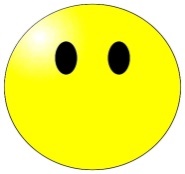 Оценивают свою работу на уроке: веселый смайлик “I’m happy with my work”; нейтральная улыбочка “I worked well”; грустный смайлик “It was difficult”.Смайлики с помощью магнитов закрепляются детьми на доске на таких же, но больших по размеру смайликах.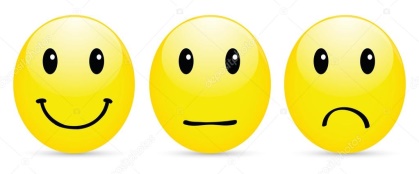 Good-bye!Рефлексия деятельности, обобщение, оценка и самооценка